§4652.  Filing of complaint; jurisdictionProceedings under this chapter must be filed, heard and determined in the District Court of the division in which either the plaintiff or the defendant resides.  If the plaintiff has left the plaintiff's residence to avoid harassment, the plaintiff may bring an action in the division of the plaintiff's previous residence or new residence.  [PL 1991, c. 760, §2 (AMD).]The District Court has jurisdiction over protection from harassment complaints.  If a District Court judge is not available in the division in which a complaint requesting a temporary order is to be filed, the complaint may be presented to any other District Court judge or to any Superior Court justice who has the same authority as a District Court judge to grant or deny the temporary order.  [PL 2003, c. 658, §1 (AMD).]A juvenile may be a party to an action under this chapter only when the juvenile has a representative through whom the action is brought or defended pursuant to the Maine Rules of Civil Procedure, Rule 17(b).  The Department of Health and Human Services may act as a representative of the juvenile.  If any notice or service is required by this chapter, the notice or service must be provided to both the juvenile and the juvenile's representative.  [PL 1995, c. 650, §2 (NEW); PL 2003, c. 689, Pt. B, §6 (REV).]SECTION HISTORYPL 1987, c. 515, §1 (NEW). PL 1987, c. 708, §2 (AMD). PL 1991, c. 760, §2 (AMD). PL 1995, c. 650, §2 (AMD). PL 2003, c. 658, §1 (AMD). PL 2003, c. 689, §B6 (REV). The State of Maine claims a copyright in its codified statutes. If you intend to republish this material, we require that you include the following disclaimer in your publication:All copyrights and other rights to statutory text are reserved by the State of Maine. The text included in this publication reflects changes made through the First Regular Session and the First Special Session of the131st Maine Legislature and is current through November 1, 2023
                    . The text is subject to change without notice. It is a version that has not been officially certified by the Secretary of State. Refer to the Maine Revised Statutes Annotated and supplements for certified text.
                The Office of the Revisor of Statutes also requests that you send us one copy of any statutory publication you may produce. Our goal is not to restrict publishing activity, but to keep track of who is publishing what, to identify any needless duplication and to preserve the State's copyright rights.PLEASE NOTE: The Revisor's Office cannot perform research for or provide legal advice or interpretation of Maine law to the public. If you need legal assistance, please contact a qualified attorney.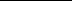 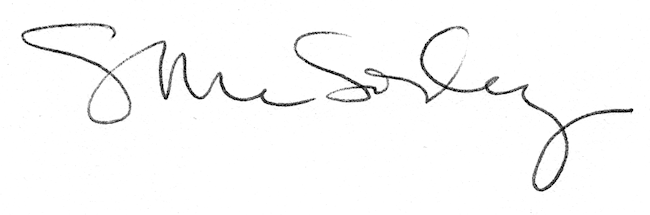 